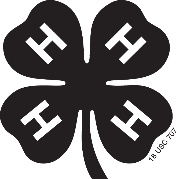 John B. Riley Endowment Augusta 4-H Adult Volunteer Grant 2021-2022 Adult Volunteer Grant Description: Augusta County 4-H Adult Volunteers are eligible to apply for a grant to assist with costs associated with volunteer development. Volunteer development events include, but are not limited to, conferences, trainings, 4-H Congress, and organization memberships. *Application to be completed by Adult Volunteer. *Grant award decisions are final. Limited number of grants are available. *Must be a bona-fide Adult Volunteer with Augusta 4-H. *Grants award up to $100, once during program year. *Grants will be awarded on a first come, first serve basis until funds run out. *Funds awarded will be for events taking place within the program year.*Funds will be dispersed directly to the 4-H event manager. Signatures:__________________________________ ________________________________ Signature, Adult Volunteer 	                     Date Please summarize your need for the grant: ______________________________________________________________________________________________________________________________________________________________________________________________________________________________________________________________________________________________________________________________________________________________________________________________________________________________________________________________________________________________________________________________________________________________________________________________________________________________________________________________________________________________________________________________Please describe how you will use this experience in your role as an Augusta 4-H Volunteer: ______________________________________________________________________________________________________________________________________________________________________________________________________________________________________________________________________________________________________________________________________________________________________________________________________________________________________________________________________________________________________________________________________________________________________________________________________________________________________________________________________________________________________________________________ Additional Information: Name of event: _________________________________________ Date of event: __________________________________________ Registration deadline: ____________________________________ Note: If you are awarded a grant, you will receive specific instructions pertaining to the award money.Adult Volunteer: Address: Phone:Club/Group Name:Type of Expense (entry or registration fee): Type of Expense (entry or registration fee): Cost: Cost: Total (not to exceed $100):Total (not to exceed $100):